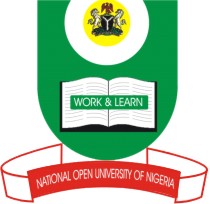    OF NIGERIAPLOT 91, CADASTRAL ZONE, NNAMDI AZIKWE EXPRESS WAYJABI ABUJAFACULTY OF EDUCATIONOCTOBER/NOVEMBER 2016 EXAMINATIONSCOURSE CODE:	EDA 811COURSE TITLE:	CONCEPTS AND THEORIES OF EDUCATIONAL ADMINISTRATION AND PLANNINGCREDIT UNIT:          2CUTIME ALLOWED:	2 HOURS INSTRUCTIONS:	ANSWER THREE QUESTIONS IN ALL, QUESTION ONE AND ANY OTHER TWO(a)	Identify any Ten (10) of Fayol’s principles of management in an organisation.			                                                                   (10 marks)(b)	Discuss any four (4) of the principles of management listed in (4a) above.	(20 marks)List and explain with good illustrations, any Five (5) implications of applying scientific management ideas in school administration.					(20 marks)3(a) Briefly explain Urwick and Gulick’s                                                                  (5Marks)3(b) Discuss any Five (5) notable contributions of Urwick and Gulick to effective educational     	administration.								(15 marks)4(a) Briefly explain the concept of Conflict in administration according to Mary Parker 	Follett.(5Marks)   (b) Identify three (3) forms of conflict-solutions as proposed by Mary Parker Follett (6 marks)   (c) Discuss the three (3) identified forms of conflict-solutions in (4a) above.	(9 marks)